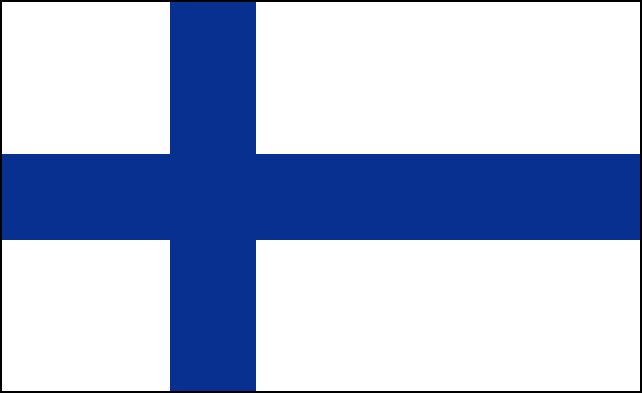 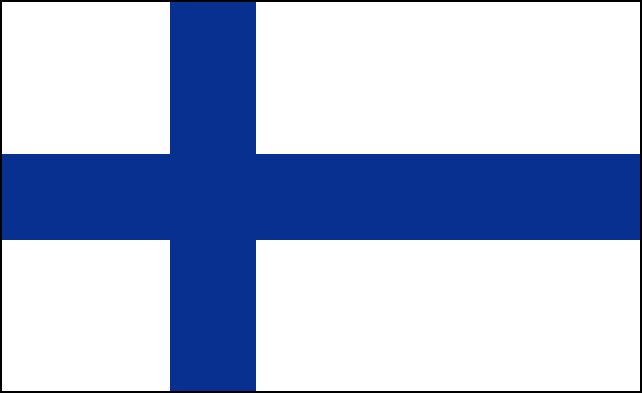 SIBAは、このたびフィンランド大使館から講師をお迎えし、ヘルシンキのビジネス環境についてセミナーを行います。フィンランドは、国際競争力ランキング「Innovation」分野において１０年以上上位を誇る、産学官が連携して起業を促進している国です。情報通信技術やＸＲを駆使し、社会、環境、生活を豊かにし、資源を効率的に使うためのアイデアが日々実現されています。なお、SIBAでは来年１月に現地を訪問し、製造業とITのコラボレーションによる新たなビジネスチャンスを発掘するための視察団を派遣します。現地の投資環境の魅力を知りたい方、フィンランドの企業や研究機関と連携したビジネスにご関心のある皆様、ぜひご参加ください。【日　時】　平成30年1２月１４日(金) １４:００～１５:３０ （開場13:30）【会　場】　静岡県産業経済会館　 （静岡市葵区追手町４４－１）※お車でお越しの場合は、周辺の有料駐車場をご利用ください。【参加費】　無料【プログラム】①フィンランドのビジネス環境について　講師：フィンランド大使館　商務部　上席商務官　田中浩一様②質疑応答③SIBA北欧イノベーション視察（来年１月　フィンランド・エストニア）の紹介【定　員】  ３0名（先着順） 【申込方法】　本用紙をFAX、またはSIBAホームページ（http://www.siba.or.jp/）から申込み【締　切】　平成30年1２月１３日（木）【主　催】　公益社団法人静岡県国際経済振興会（SIBA）【お問合せ】　担当：水野　TEL：054-254-5161　MAIL：mizuno@siba.or.jp* * * * * * * 参加申込書  * * * * * *（送付先FAX番号：054－251－1918）ご住所：〒　　　　　　　　　　　　　　　　　　　　　　　　　　　　　　　　　　　　　　　　　　　　　　　　　　　　　　　　　　　　　　　　　　　　　　　　　　　　　　　TEL  ：　　　　　　　　　　　　　　 　　　　　FAX：　　　　　　　　　　　　　　　　e-mail：　                           　　 ＠　　　          　　　　　　　　　　貴社名ご所属・お役職等お名前